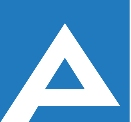 Agenţia Naţională pentru Ocuparea Forţei de MuncăLista candidaţilor admişi la concursul pentru ocuparea funcţiei publice vacanteSpecialist superior în direcția elaborarea și dezvoltarea sistemelor informaționaleNotă: Candidatul se va prezenta la data de 06.07.2018, ora 08.40, în biroul 605, Secţia resurse umane, cu documentele originale pentru a se verifica veridicitatea actelor depuse, sub sancţiunea respingerii dosarului de concurs.Nr. d/oNume, PrenumeComentarii1.Leahu InessaProba scrisă va avea loc la data de 06.07.2018, ora 9.00, sala de sedinte